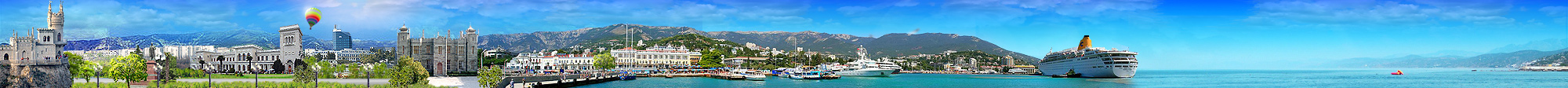 ТАВРИЧЕСКИЙ НАЦИОНАЛЬНЫЙ УНИВЕРСИТЕТ им. В.И.ВернадскогоЗАПАДНО – МИЧИГАНСКИЙ  УНИВЕРСИТЕТ (США)КРЫМСКОЕ ОТДЕЛЕНИЕ ОБЩЕСТВА КОНФЛИКТОЛОГОВ УКРАИНЫСЕТЬ КУЛЬТУРНОГО ОБМЕНА И МЕЖЭТНИЧЕСКОГО ДОВЕРИЯПриглашают к участию в XII  международном семинаре«Религия и  гражданское общество: между фундаментализмом и секуляризацией»20-25 ноября 2013г. Ялта, Ливадия, Крым, УкраинаНа семинаре предполагается обсуждение следующих вопросов:Религиозный фундаментализм как ответ на вызовы глобализации культурного пространства;Религиозная, цивилизационная, этническая идентичность и традиционные ценности;Взаимоотношения ислама и христианства в контексте региональной, национальной и международной безопасности;Столкновение цивилизаций: миф или реальность?Роль религиозного фактора в этнических конфликтах;Этноконфессиональное измерение геополитических проектов;Толерантность и её пределы: философские, этические и психологические аспекты;Человеческий и социальный капитал: параметры взаимодействия;Социальные сети как фактор структурирования гражданского общества;Средства массовой информации и культурно-символические ресурсы виртуализированного общества;Религия  и  устойчивое развитие: этноэкологическое измерение   повседневности;Лингвистические аспекты межкультурных и межконфессиональных коммуникаций;Список вопросов открыт для продолжения.В рамках семинара состоится работа круглых столов:«Православная цивилизация и традиционные ценности» (памяти А.С.Панарина); «Арабская весна» и будущее Ближнего Востока: фундаментализм или секуляризация?» Руководители семинара: доктор Рудольф Зиберт, профессор факультета религиозного обучения Западно-Мичиганского университета (США), директор Центра «Гуманистическое будущее», директор ежегодного семинара «Будущее религии» в Международном университетском центре «Дубровник», Хорватия, http: //www.rudolfjsiebert.org Сенюшкина Татьяна Александровна, доктор наук государственного управления, профессор кафедры политических наук и международных отношений Таврического национального университета им. В.И.Вернадского, председатель правления Крымского отделения общества конфликтологов Украины, директор Сети культурного обмена и межэтнического доверия, http://www.crimea.edu/tnu/person_page/senyushkina/index.htmМатериалы выступлений участников будут опубликованы по итогам работы семинара. Проезд и размещение за счет участников. Стоимость проживания в санатории от 300 до 350 грн.(в эквиваленте от 1200 до 1400 российских рублей или от 30 до 35 Евро) в сутки с одного человека (в зависимости от класса номера), включая трехразовое питание и медицинское обслуживание. Все номера с видом на море, рассчитаны на двухместное проживание. Цены за проживание (оплата по прибытию, осуществляется в гривнях): Люкс (350 грн., или 1400 российских рублей, или 35 Евро в эквиваленте).Полулюкс (320 грн., или 1280 российских рублей, или  32 Евро в эквиваленте).Двух (трехместный) блочный / стандартный (300 грн., или 1200 российских рублей, или 30 Евро в эквиваленте).Одноместное проживание в двухместном номере предполагает оплату второго места. Регистрационный взнос 800 грн., в эквиваленте 3200 российских рублей, или 80 Евро. Для заочного участия и сопровождающих лиц оргвзнос составляет 400 грн, в эквиваленте 1600 российских рублей, или 40 Евро.Регистрационный взнос включает: программу, бейдж, сертификат участника, кофе-брейк, фуршет, концерт, публикацию тезисов (до 3-х страниц). Публикация тезисов в объёме, превышающем 3 страницы, оплачивается отдельно (из расчёта 50 гривен за одну страницу текста (в эквиваленте 200 российских рублей, или 5 Евро). Допустимый объём дополнительно оплаченной публикации – до 12 страниц. Опубликованный сборник материалов семинара рассылается по почте при условии оплаты автором почтовой пересылки. Пересылка сборника по почте оплачивается отдельно.Требования к оформлению текста: Шрифт Times New Roman, кегль 14, интервал 1,5. Поля со всех сторон . В левом верхнем углу указываются: имя и фамилия жирным курсивом, степень, звание, должность и место работы (обычным курсивом), ниже по центру – название статьи (жирным шрифтом). Страницы не нумеруются. Сноски указываются в квадратных скобках, список литературы в конце статьи. Публикация материалов в авторской редакции. Неотредактированные статьи будут отклонены от публикации.Участникам семинара будут предложены экскурсии по дворцово-парковому комплексу Южного берега Крыма (Ливадийский дворец, Воронцовский дворец в Алупке, Дворец Александра III в Массандре), экскурсия на винзавод «Массандра»  с дегустацией лучших крымских вин, посещение Гурзуфа, Никитского ботанического сада, дома-музея А.П.Чехова в Ялте, поездка по Южному берегу Крыма с посещением православных храмов.Рабочие языки: украинский, русский, английский.Для участия в семинаре необходимо отправить заявку по установленной форме не позже  15 октября 2013 г.   Материалы для публикации принимаются до 20 ноября 2013г. Заявки и  материалы для публикации принимаются  в электронном  виде на одном из трёх языков (украинский, русский, английский). E-mail: nce@mail.ru, копия  argonavt2@gmail.comБолее полная информация на сайте: http://nce.sevhost.net, а также на страничке семинара в сети facebookhttp://www.facebook.com/ReligionandCivilSociety